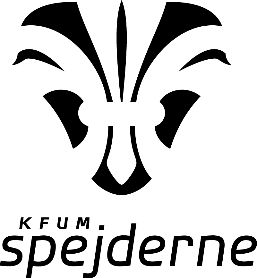 Pressemeddelelse den dato og årstal:
Kom og vær med, når KFUM-Spejderne i bynavn julehygger Støt de lokale spejdere til årets julestue/julemarked og prøv vores hjemmelavede jule-bolcher.KFUM-Spejderne i bynavn holder julestue/julemarked, og alle er velkomne. Kom og støt spejderne dag, dato og klokkeslæt og få en hyggelig dag.“Det er en fornøjelse at afholde den/det årlige julestue/julemarked, hvor vi samles og glemmer juletravlheden”, fortæller tropspejder navn.For gruppenavn er det en tradition at holde julestue/julemarked. De penge, som spejderne tjener, bliver brugt til at skabe mere godt spejderarbejde for børn og unge i lokalområdet.”Pengene fra julestue/julemarked bruger vi blandt andet til at tage på lejrture. Det er meget populært blandt børnene, og de lærer en masse om sig selv gennem aktiviteter i naturen – det kan de bruge både til spejder, og når de ikke er til spejder”, fortæller spejderleder navn.Kom og støt spejderne, på adresse og prøv/se/smag spejdernes hjemmelavede jule-bolcher, pandekager over bål og varme kakao. 
Kontakt:
Ved spørgsmål, kan xxx kontaktes på mail@mail.dk eller mobil: 1234 5678
FAKTABOKS:KFUM-Spejderne i bynavn afholder  julestue/julemarked i perioden dato, sted og evt. tid.